Стилизация в  декоративном  пейзажеЕсли говорить о стилизации, то можно вспомнить наших предков, начиная с первобытного искусства. Древние люди не имели ни малейшего представления о законах композиции, рисунка и живописи, но рассматривая их художественное наследие, дошедшее до наших дней, можно сделать вывод, что они занимались стилизацией природных форм. Об этом свидетельствуют и наскальные рисунки, и статуэтки, и украшения и народные орнаменты. Многие орнаменты были не просто украшением одежды  или жилища, но имели огромный магический смысл и являлись своеобразным оберегом от отрицательного энергетического воздействия извне. Если рассматривать стилизацию пейзажа, то здесь нельзя не вспомнить японский стилизованный пейзаж, мы увидим, что он в основном носит плоскостно-декоративный характер, где главное значение отдаётся линии, вводится лёгкое цветовое пятно и соблюдется некоторая линейная перспектива.В творчестве известных мастеров XIX-XX вв. стилизованный декоративный пейзаж занимал видное место, благодаря чему в наше время этот жанр отличается разнообразием стилей и художественных направлений.В стилизованном пейзаже, в отличие от реалистичного, не обязательно соблюдать линейную и воздушную перспективу, элементы всех планов можно изображать одинаково четкими. Но при желании можно показать и некоторую плановость в стилизованном пейзаже, используя линию и пятно, либо законы воздушной перспективы. Декор в пейзаже может использоваться как в большей, так и в меньшей степени. Композиция может быть достаточно насыщена деталями или же акцентирована лишь на некоторых участках форм, которые желательно выделить. При стилизации автор занимается творческой переработкой реалистичных объектов. Это используется  в различных видах ДПИ: в резьбе и росписи по дереву, в текстильной промышленности, в гончарном производстве и др.В основу стилизации закладывается реалистичная форма и конструкция объекта, творческая переработка которого зависит от задачи и замысла автора. Поэтому любая стилизация начинается с зарисовки природного мотива с натуры. И здесь необходимо выбрать интересный мотив для создания художественного образа в своей работе. Художественный образ, это, скорее всего какие-то личностные ощущения человека, его видение решения поставленной задачи, его внутренние ощущения гармонии природы.Упражнения по стилизации природных форм с превращением их в плоскостные мы выполняли на предыдущих занятиях. В следующем задании стоит задача стилизации пейзажа с передачей пространства (передний, средний, дальний план). Итак, тональный рисунок природного мотива выполнен в карандаше. Далее идёт графическая разработка стилизации элементов пейзажа с учётом законов линейной и воздушной перспективы. Перед тем, как начать стилизацию, нужно внимательно рассмотреть все элементы пейзажа, определиться с плановостью.Передний план прорисовывается более чётко, более детально, элементы первого плана крупные и насыщаются декором. Тонально передний план более насыщенный, более тяжелый, чем остальные планы.На среднем плане всё несколько обобщается, высветляется, теряется четкость прорисовки деталей. Дальний план должен быть самым светлым по тону, детали не просматриваются, они обобщены, линия абрисов лёгкаяПри работе над стилизацией важно увидеть самое характерное в пластической форме наблюдаемого мотива, проследить закономерную связь элементов пейзажа. Для создания художественного образа необходимо обратить внимание на средства композиции, которые автор использует в своей работе, это пропорции и масштаб, контраст и нюанс, а также на природный ритм. Не следует также забывать о равновесии, об организации композиционного центра. При необходимости можно изменить пропорции масс, что-то незначительно увеличить, что-то уменьшить, изменить количество элементов композиции, пересмотреть тональные отношения.В нашем задании зарисовка с натуры выполняется простым карандашом, стилизация выполняется гелевой ручкой. Ниже приведены работы студентов. На рисунке №1 изображена зарисовка с  натуры, на рисунке №2 изображена его стилизация (одного автора), то же самое на рисунках №3-4. На рисунках №5-6 приведены варианты стилизации пейзажа, работы студентов БФ НОККиИ.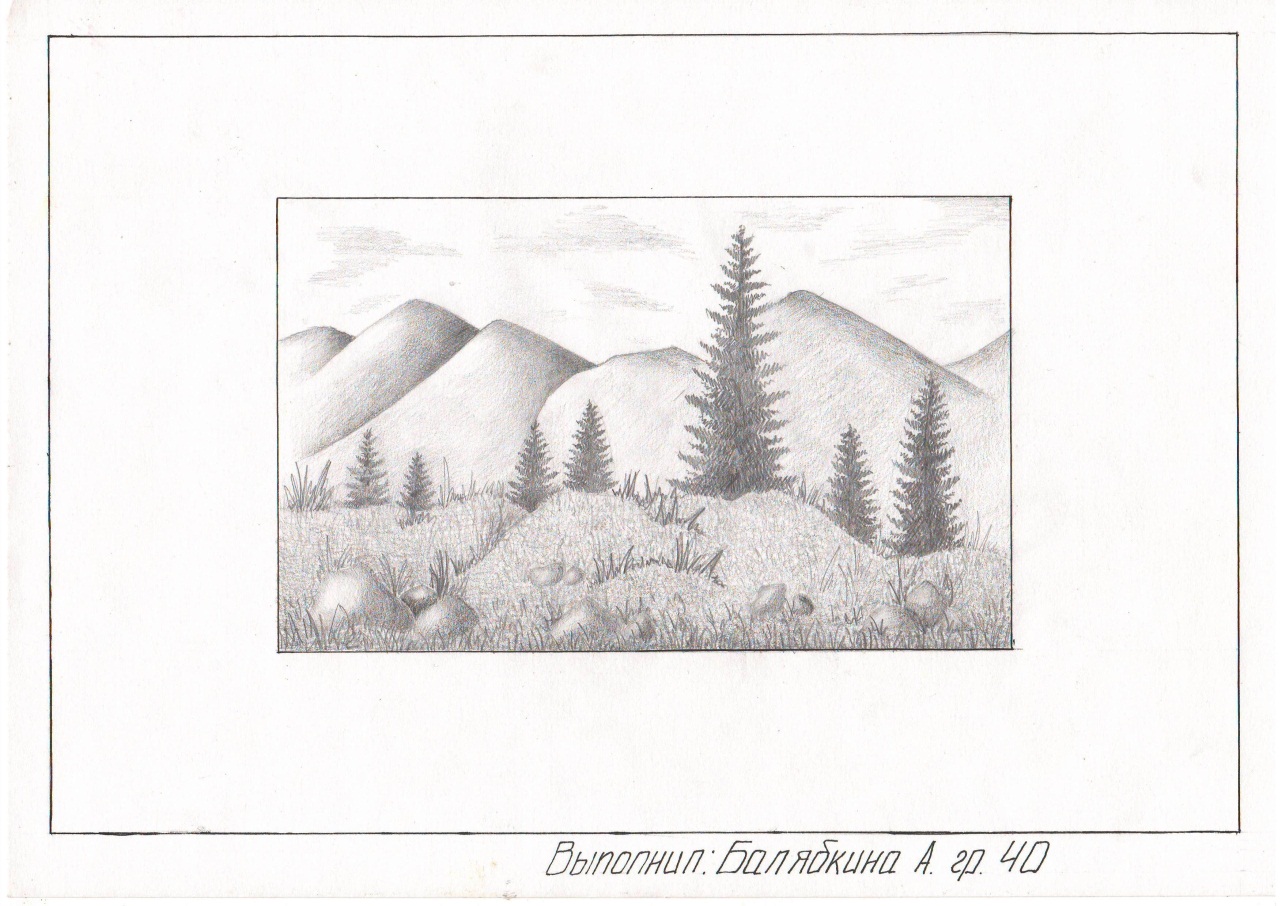 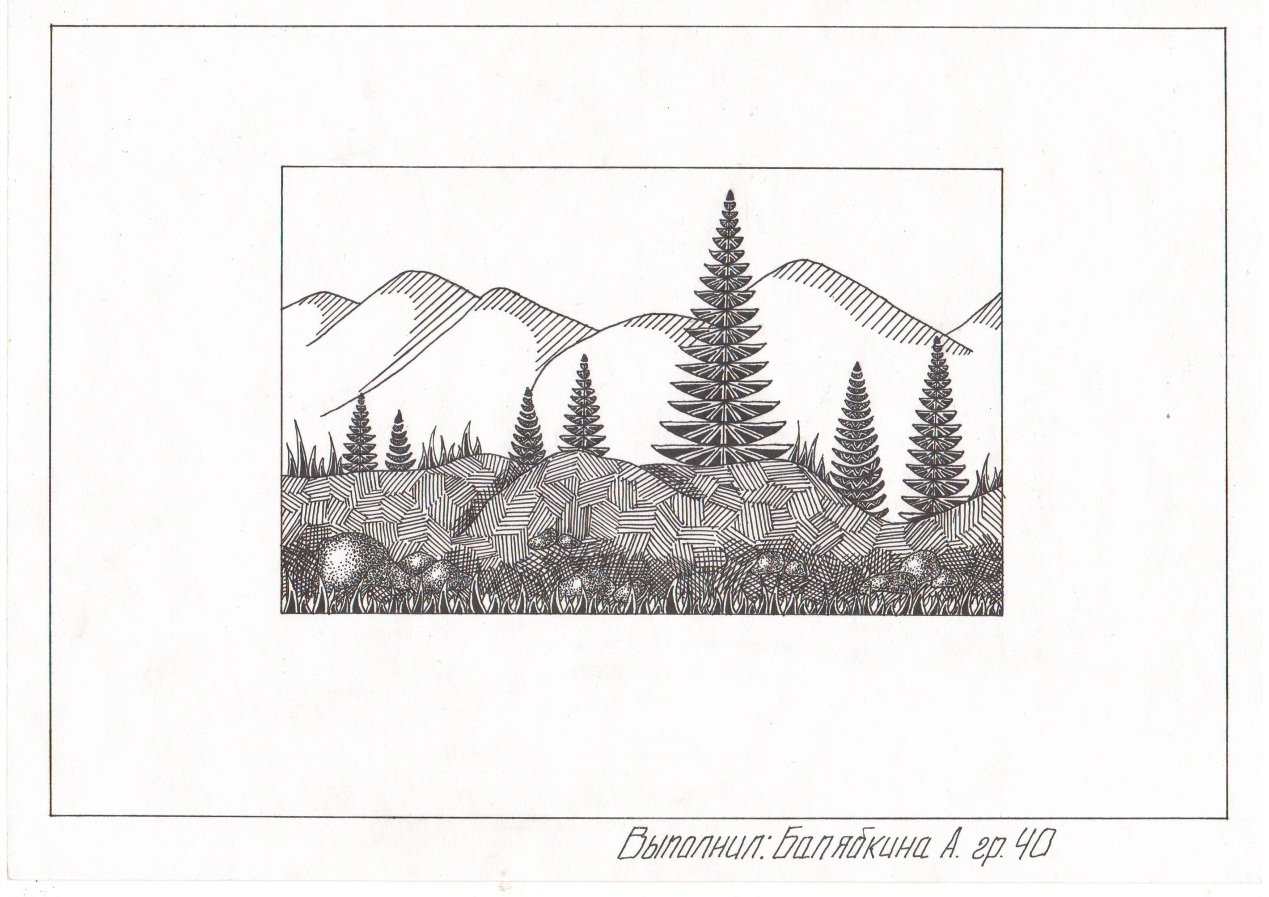         Рис. 1. Зарисовка с натуры                     Рис. 2. Стилизация пейзажа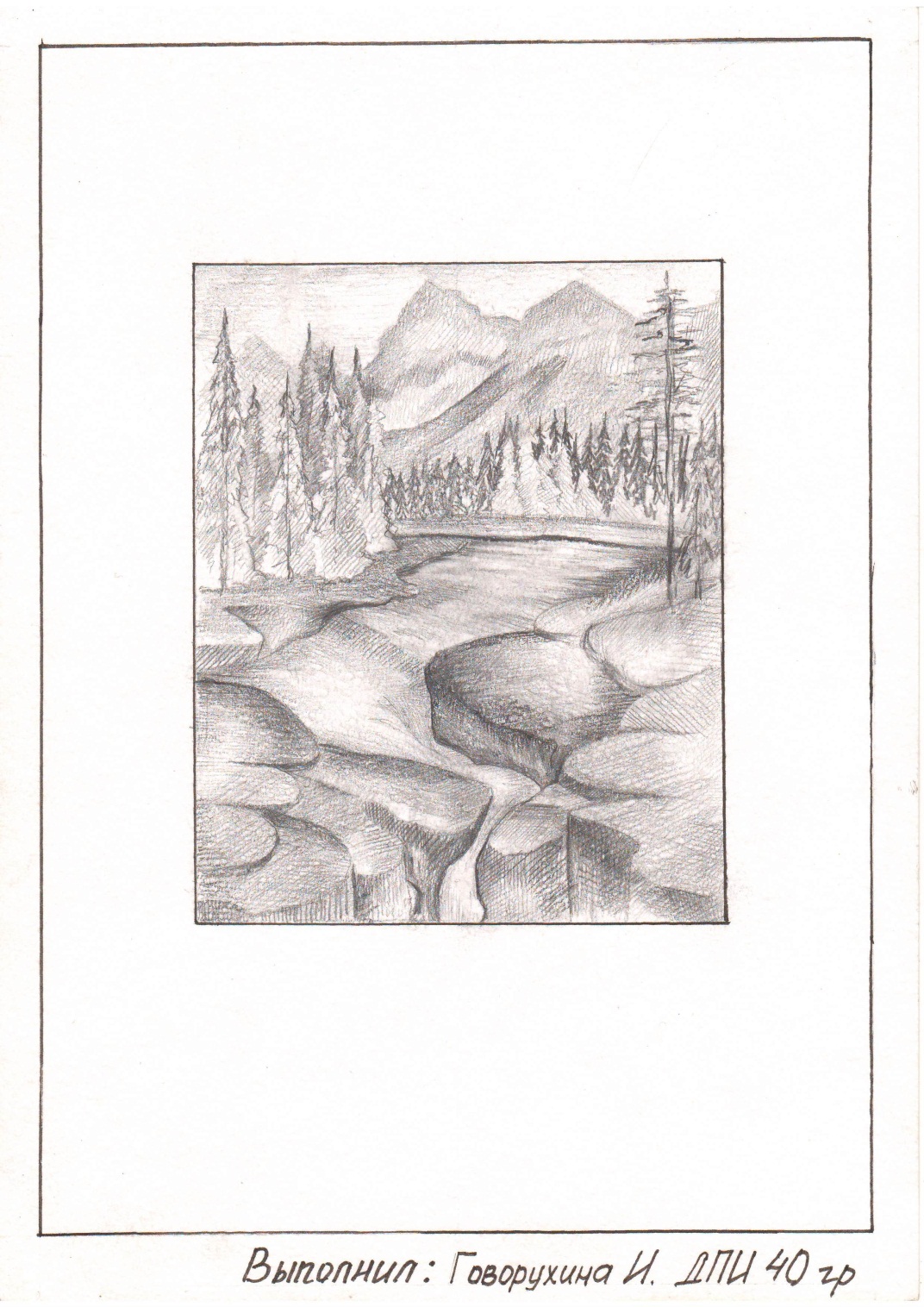 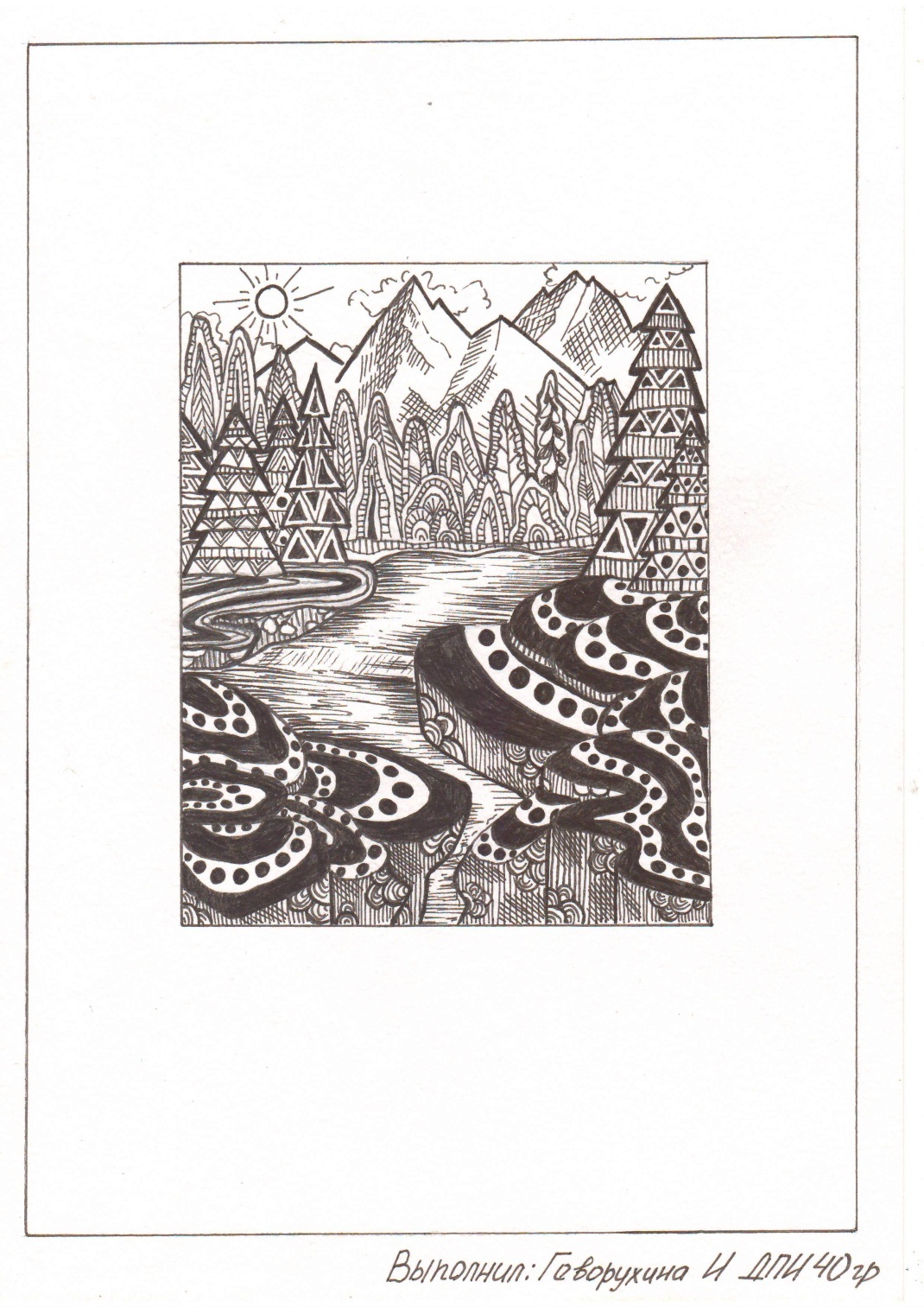          Рис. 3. Зарисовка с натуры                  Рис. 4. Стилизация пейзажа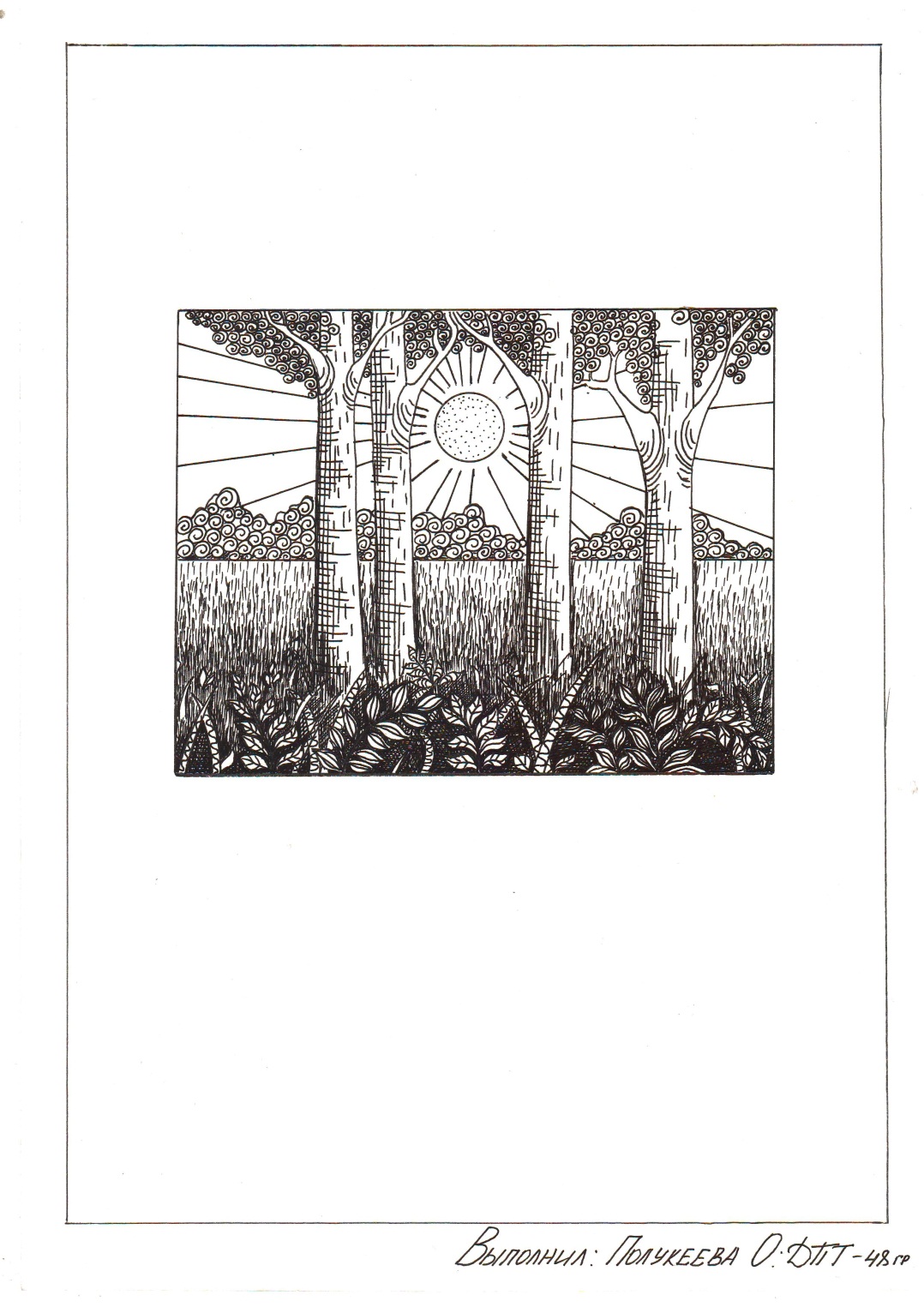 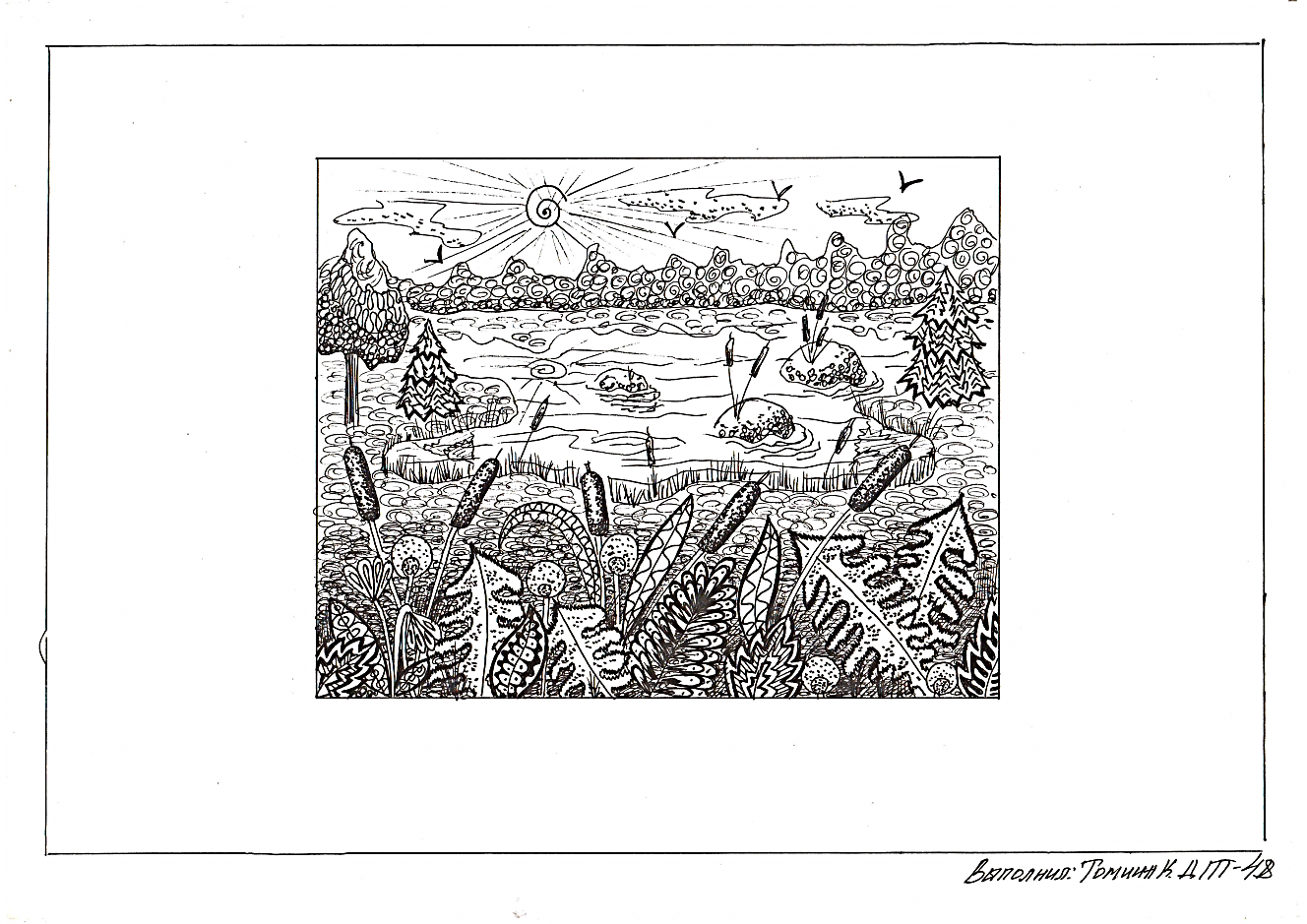        Рис. 5. Стилизация пейзажа                    Рис. 6. Стилизация пейзажа